Мақсат: [Сіздің ең жақын арадағы мақсатыңыз қандай? Олардың назарын өзіңізге аудару үшін қысқа әрі нұсқа жазыңыз.]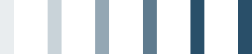 [Сіздің атыңыз], [Ғылыми дәреже]Телефон: [Телефон нөмірі] | Эл.пошта: [Эл.пошта мекенжайы][Көше мекенжайы, Қала, Мемлекеттік пошталық индекс]БілімТәжірибеТәжірибе[Мазмұныңызды қосуға болатын (осы сияқты) осы беттің алты бөлімі бекітілген биіктікке орнатылған, сондықтан беттің пішімі жайлы уайымдамасаңыз болады. Осы үш бөлімнің әрқайсысы осында көрсетілген үш кеңес параграфтағы мәтін секілді сәйкес келеді.Түйіндемені кез келген уақытта кез келген пішімдеуі мен пішімімен қарау үшін, таспадағы «Көрініс» қойындысында «Оқу көрінісі» пәрменін басыңыз.][Толтырғыш мәтінді өзіңіздікімен ауыстыру үшін оны таңдап, мәтінді теріп бастаңыз.Үздік нәтиже алу үшін таңдауыңыздағы әріптердің оң немесе сол жағына бос орын қоспаңыз.][Қосымша мәтін қосу қажетпе? Мазмұныңыздың көрінісін керемет көрінетіндей жасауға болады.Басты қойындысында осы құжатта көрсетілген кез келген мәтін пішімдеуін жылдам ашу үшін «Мәнерлер тобын» сынап көріңіз.]ТәжірибеМарапаттар & МүшеліктерДағдылар & Машықтар[Жұмыс тақырыбы][Компания аты][Бұл сіздің негізгі міндеттеріңіз және негізгі жетістіктеріңізді қысқаша қорытындылап көрсететін орын.][Сіз өз тобыңыздың президенті немесе қайырымдылық қорыңыздың басқарушысызба? Сіздің көшбасшылық қасиеттеріңіз барма—ол туралы айтып беріңіз!][Тәжірибеңізді жинау үшін көп күш жұмсадыңыз—енді ол туралы айтуға ұялмаңыз! Негізгі, тиісті дағдыларыңызды осындағы тізімге енгізіңіз.]